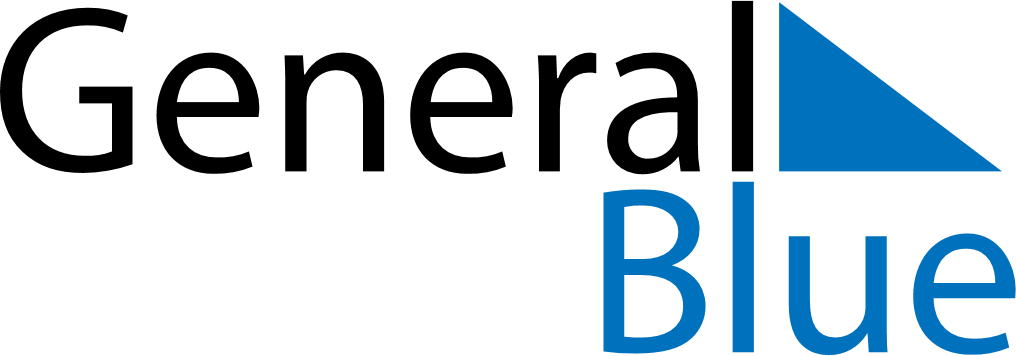 September 2018September 2018September 2018September 2018NicaraguaNicaraguaNicaraguaSundayMondayTuesdayWednesdayThursdayFridayFridaySaturday123456778910111213141415Battle of San JacintoBattle of San JacintoIndependence Day1617181920212122232425262728282930